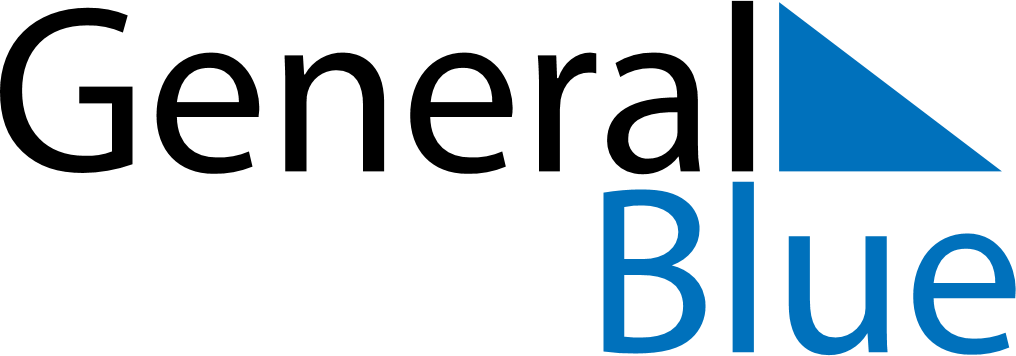 March 2026March 2026March 2026ZambiaZambiaSundayMondayTuesdayWednesdayThursdayFridaySaturday1234567891011121314Women’s DayYouth Day1516171819202122232425262728293031